Publicado en Madrid el 23/03/2020 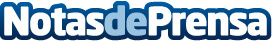 Helados para mejorar el estado de ánimo en momentos difíciles, según HeladoShopLa vida, en ocasiones, trae consigo difíciles momentos que hay que superar, jugando el estado de ánimo un factor clave. HeladoShop, líderes del sector de la comercialización de materias primas y accesorios, desvela unas sencillas claves para mejorar el estado de ánimoDatos de contacto:Helado Shophttps://www.heladoshop.es/972 982 947Nota de prensa publicada en: https://www.notasdeprensa.es/helados-para-mejorar-el-estado-de-animo-en Categorias: Gastronomía E-Commerce Restauración Consumo Ocio para niños http://www.notasdeprensa.es